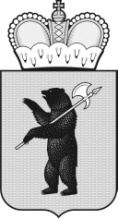 ТЕРРИТОРИАЛЬНАЯ ИЗБИРАТЕЛЬНАЯ КОМИССИЯГАВРИЛОВ - ЯМСКОГО РАЙОНА РЕШЕНИЕг. Гаврилов - Ям20.06.2019                                                                                          №  78/234О формах документов, представляемых в территориальнуюизбирательную комиссию Гаврилов - Ямского района  избирательными объединениями и  кандидатами на  выборах депутатов Муниципальных Советов городского поселения Гаврилов - Ям, Великосельского,      Заячье – Холмского, Митинского, Шопшинского сельских поселений четвертого созыва В соответствии со статьей 20, пунктом 13 статьи 22  Закона Ярославской области от 02.06.2003 № 27-з «О выборах в органы государственной власти Ярославской области и органы местного самоуправления муниципальных образований Ярославской области», территориальная избирательная комиссия РЕШИЛА:  1.  Утвердить формы документов, представляемых в территориальную избирательную комиссию избирательными объединениями  и  кандидатами на  выборах депутатов Муниципальных Советов городского поселения Гаврилов - Ям, Великосельского, Заячье – Холмского, Митинского, Шопшинского сельских поселений четвертого созыва  (Приложения  1-18).2. Контроль за исполнением решения возложить на председателя территориальной избирательной комиссии Лапотникову Л.В.Председатель территориальнойизбирательной комиссии					          Л.В.ЛапотниковаСекретарь территориальной избирательной комиссии                                                           Е.В.Алатырева		Приложение 1 к решению территориальнойизбирательной комиссии от 20.06.2019  № 78/234 						 В ______________________________________________________(наименование избирательной комиссии)__________________________________________(адрес избирательной комиссии)Извещениео проведении съезда (конференции, общего собрания, заседания 
уполномоченного органа) избирательного объединенияИзбирательное объединение ___________________________________________________(наименование избирательного объединения)_____________________________________________________________________________________________извещает ____________________________ о том, что проводит ____________________________           (наименование избирательной комиссии)  					                _____________________________________________________________________________________________(дата, время и место проведения)съезд (конференцию, общее собрание, заседание уполномоченного органа) по вопросу выдвижения кандидатов в депутаты Муниципального Совета _____________________________________ поселения четвертого созыва. Контактный телефон: _________________________________.Контактное лицо: ____________________________________.«____» ________________ 20_____ годаПриложение 2 к решению территориальнойизбирательной комиссии от 20.06.2019  № 78/234 В территориальную избирательную комиссию ________________________СПИСОК КАНДИДАТОВв депутаты Муниципального Совета ___________________________________________________________________________________________ четвертого созыва,  выдвинутых__________________________________                                                                      (наименование избирательного объединения)__________________________________ _________________________________________по многомандатным избирательным округам:1. Избирательный округ_______________________________________ № ___                                                        (десятимандатный,  пятимандатный)_____________________________________________________________________________________(фамилия, имя, отчество кандидата)дата рождения ____ _______________, место рождения _____________________________                                                (число) (месяц) (год)     	                       (заполняется по паспорту)	 ___________________________________________________________________________________ , адрес места жительства __________________________________________________________                                                                                  (наименование субъекта Российской Федерации, район, город, ____________________________________________________________________________________________________________________ 
         		 иной населенный пункт, улица, номер дома, квартиры) вид документа ______________________________________________________________,		(паспорт или документ, заменяющий паспорт гражданина Российской Федерации)данные документа, удостоверяющего личность,_________________________(серия, номер паспорта или документа, 
заменяющего паспорт гражданина Российской Федерации)выдан _____________________________________________________________(дата выдачи, наименование или код органа, выдавшего паспорт или документ, заменяющий паспорт гражданина 
Российской Федерации)__________________________________________________________________,Основное место работы или службы, занимаемая должность/род занятий______________________________________________________________________	                                 ________________________________________________________________________________(основное место работы или службы, должность, при их отсутствии – род занятий)2. Избирательный округ_______________________________________ № ___                                                        (десятимандатный,  пятимандатный)_____________________________________________________________________________________(фамилия, имя, отчество кандидата)дата рождения ____ _______________, место рождения _____________________________                                                (число) (месяц) (год)     	                       (заполняется по паспорту)	 ___________________________________________________________________________________ , адрес места жительства __________________________________________________________                                                                                  (наименование субъекта Российской Федерации, район, город, ____________________________________________________________________________________________________________________ 
         		 иной населенный пункт, улица, номер дома, квартиры) вид документа ______________________________________________________________,		(паспорт или документ, заменяющий паспорт гражданина Российской Федерации)данные документа, удостоверяющего личность,_________________________(серия, номер паспорта или документа, 
заменяющего паспорт гражданина Российской Федерации)выдан _____________________________________________________________(дата выдачи, наименование или код органа, выдавшего паспорт или документ, заменяющий паспорт гражданина 
Российской Федерации)__________________________________________________________________,Основное место работы или службы, занимаемая должность/род занятий______________________________________________________________________	                                 ________________________________________________________________________________(основное место работы или службы, должность, при их отсутствии – род занятий)_______________________________	___________	________________(Наименование должности лица (лиц), заверяющего (их) список) 	           (подпись)		       (инициалы, фамилия)Приложение 3 к решению территориальнойизбирательной комиссии от 20.06.2019  № 78/234 В территориальную избирательную                                                                                           комиссию Гаврилов - Ямского района от гражданина Российской Федерации				                           __________________________________                                                                          __________________________________,					      	                     (фамилия, имя, отчество)                                                                                             выдвинутого в порядке самовыдвиженияЗАЯВЛЕНИЕДаю согласие баллотироваться кандидатом в депутаты Муниципального Совета _________________________________________________ поселения  четвертого созыва по_____________________________________________ избирательному округу №_________                  (десятимандатному, пятимандатному) В случае избрания   обязуюсь в течение пяти дней после определения результатов выборов представить в территориальную избирательную комиссию Гаврилов - Ямского района копию приказа (иного документа) об освобождении от обязанностей, несовместимых со статусом выборного лица, либо копии документов, удостоверяющих подачу в установленный срок заявления об освобождении от указанных обязанностей. Подтверждаю, что я не давал согласия другому избирательному объединению на выдвижение меня кандидатом на должность____________________________________________________________________________________________________________________О себе сообщаю следующие сведения:дата рождения _____ ________ _______ , место рождения _________________________                                       (число)       (месяц)          (год)                                                           (в соответствии с паспортом)                ___________________________________________________________________________________________________________________, адрес места жительства ______________________________________________________________        			             ( наименование субъекта____________________________________________________________________________________,Российской Федерации, район, город, иной населенный пункт, улица, номер дома, квартиры)профессиональное образование __________________ ____________________________________________________________________________________________________________  (сведения о профессиональном образовании (при наличии) с указанием организации, года ее окончании и реквизитов документа об образовании)Основное место работы или службы, занимаемая должность/род занятий______________________________________________________________________	                                 ________________________________________________________________________________(основное место работы или службы, должность, при их отсутствии – род занятий)ИНН_______________________________, гражданство______________________________ вид документа ______________________________________________________________________                                                       (паспорт или документ, заменяющий паспорт  гражданина РФ__________________________ выдан_____________________________________________  серия и номер документа)                                          (дата выдачи, наименование или код органа, выдавшего _______________________________________________________________________________________________________.                                                                             паспорт или заменяющий его документ гражданина РФ)__________________________________________________________________________________________________________________________________________________________(сведения об исполнении обязанностей депутата на непостоянной основе и наименование представительного органа)  _______________________________________________________________________ (сведения о судимости кандидата, в случае если имелась или имеется судимость; если судимость снята или_____________________________________________________________________________                                             погашена, также сведения о дате снятия или погашения)_____________________________________________________________________________________(сведения о принадлежности к политической партии, зарегистрированной в установленном федеральным законом____________________________________________________________________________________________________________________порядке, либо не более чем к одному иному общественному объединению, зарегистрированному не позднее, чем за один ____________________________________________________________________________________________________________________год до голосования в установленном законом порядке, а также статус в данной политической партии либо ином общественном объединении)_____________________________________________________________________________                                                        (фамилия, имя ,отчество, подпись)_______________________________        (дата)Примечания. 1. Заявление оформляется в машинописном виде, за исключением позиций, в отношении которых предусмотрено собственноручное указание.2. По желанию кандидата указывается принадлежность кандидата к выдвинувшей его политической партии либо не более чем к одному иному общественному объединению, зарегистрированному не позднее чем за один год до дня голосования в установленном законом порядке, и его статус в этой политической партии, этом общественном объединении при условии представления документа, подтверждающего указанные сведения и подписанного уполномоченным лицом политической партии, общественного объединения либо уполномоченным лицом соответствующего регионального отделения политической партии, общественного объединения.3. Данные о месте рождения и об адресе места жительства указываются в соответствии с паспортом или документом, заменяющим паспорт гражданина Российской Федерации.4. В строке «вид документа» указывается паспорт или один из документов, заменяющих паспорт гражданина Российской Федерации в соответствии с подпунктом 16 статьи 2 Федерального закона "Об основных гарантиях избирательных прав и права на участие в референдуме граждан Российской Федерации".5. При отсутствии идентификационного номера налогоплательщика слова "ИНН -" не воспроизводятся.6. При отсутствии сведений о профессиональном образовании слова "профессиональное образование -" не воспроизводятся.При указании реквизитов документа об образовании и о квалификации указывается наименование документа, его серия и номер.7. Сведения о судимости кандидата - сведения о когда-либо имевшихся судимостях с указанием номера (номеров) и части (частей), пункта (пунктов), а также наименования (наименований) статьи (статей) Уголовного кодекса Российской Федерации, на основании которой (которых) был осужден кандидат, статьи (статей) Уголовного кодекса, принятого в соответствии с Основами уголовного законодательства Союза ССР и союзных республик, статьи (статей) закона иностранного государства, если кандидат был осужден в соответствии с указанными законодательными актами за деяния, признаваемые преступлением действующим Уголовным кодексом Российской Федерации (подпункт 58 статьи 2 Федерального закона «Об основных гарантиях избирательных прав и права на участие в референдуме граждан Российской Федерации»).Если судимость снята или погашена, сведения о судимости указываются после слов «имелась судимость -». Если судимость не снята и не погашена, сведения о судимости указываются после слов «имеется судимость -».Приложение  4к решению территориальнойизбирательной комиссии от 20.06.2019  № 78/234                                                                                         В территориальную избирательную                                                                                             комиссию Гаврилов-Ямского районаот гражданина Российской Федерации___________________________________________________________________,                                      (фамилия, имя, отчество)                                 выдвинутого______________________                            (наименование избирательного объединения)                            _________________________________ЗАЯВЛЕНИЕДаю согласие баллотироваться кандидатом в депутаты Муниципального Совета _________________________________________________ поселения  четвертого созыва по_____________________________________________ избирательному округу №_________         (десятимандатному, пятимандатному)              В случае избрания  обязуюсь в течение пяти дней после определения результатов выборов представить в территориальную избирательную комиссию Гаврилов - Ямского  района копию приказа (иного документа) об освобождении от обязанностей, несовместимых со статусом выборного лица, либо копии документов, удостоверяющих подачу в установленный срок заявления об освобождении от указанных обязанностей.Подтверждаю, что я не давал согласия другому избирательному объединению на выдвижение меня кандидатом на должность____________________________________________________________________________________________________________________О себе сообщаю следующие сведения: дата рождения _____ ________ _______ , место рождения ____________________________                                       (число)       (месяц)          (год)                                                           (в соответствии с паспортом)                ___________________________________________________________________________________________________________________, адрес места жительства ______________________________________________________________    ( наименование субъекта Российской Федерации, район, город, иной населенный пункт, улица, номер дома, квартиры)____________________________________________________________________________________,профессиональное образование __________________ ____________________________________________________________________________________________________________   (сведения о профессиональном образовании (при наличии) с указанием организации, года ее окончании и реквизитов документа об образовании)Основное место работы или службы, занимаемая должность/род занятий______________	                                 ____________________________________________________________________________________(основное место работы или службы, должность, при их отсутствии – род занятий)ИНН_______________________________, гражданство______________________________ вид документа ______________________________________________________________________                                                       (паспорт или документ, заменяющий паспорт  гражданина РФ__________________________ выдан_____________________________________________  серия и номер документа)                                          (дата выдачи, наименование или код органа, выдавшего _______________________________________________________________________________________________________.                                                                             паспорт или заменяющий его документ гражданина РФ)__________________________________________________________________________________________________________________________________________________________(сведения об исполнении обязанностей депутата на непостоянной основе и наименование представительного органа)  _______________________________________________________________________ (сведения о судимости кандидата, в случае если имелась или имеется судимость; если судимость снята или_____________________________________________________________________________погашена, также сведения о дате снятия или погашения)_____________________________________________________________________________________(сведения о принадлежности к политической партии, зарегистрированной в установленном федеральным законом____________________________________________________________________________________________________________________порядке либо не более чем к одному иному общественному объединению, зарегистрированному не позднее, чем за один ____________________________________________________________________________________________________________________год до голосования в установленном законом порядке, а также статус в данной политической партии либо ином общественном объединении)____________________________________________________________________________                                                        (фамилия, имя, отчество, подпись)_______________________________        (дата)Примечания. 1. Заявление оформляется в машинописном виде, за исключением позиций, в отношении которых предусмотрено собственноручное указание.2. По желанию кандидата указывается принадлежность кандидата к выдвинувшей его политической партии либо не более чем к одному иному общественному объединению, зарегистрированному не позднее чем за один год до дня голосования в установленном законом порядке, и его статус в этой политической партии, этом общественном объединении при условии представления документа, подтверждающего указанные сведения и подписанного уполномоченным лицом политической партии, общественного объединения либо уполномоченным лицом соответствующего регионального отделения политической партии, общественного объединения.3. Данные о месте рождения и об адресе места жительства указываются в соответствии с паспортом или документом, заменяющим паспорт гражданина Российской Федерации.4. В строке «вид документа» указывается паспорт или один из документов, заменяющих паспорт гражданина Российской Федерации в соответствии с подпунктом 16 статьи 2 Федерального закона "Об основных гарантиях избирательных прав и права на участие в референдуме граждан Российской Федерации".5. При отсутствии идентификационного номера налогоплательщика слова "ИНН -" не воспроизводятся.6. При отсутствии сведений о профессиональном образовании слова "профессиональное образование -" не воспроизводятся.При указании реквизитов документа об образовании и о квалификации указывается наименование документа, его серия и номер.7. Сведения о судимости кандидата - сведения о когда-либо имевшихся судимостях с указанием номера (номеров) и части (частей), пункта (пунктов), а также наименования (наименований) статьи (статей) Уголовного кодекса Российской Федерации, на основании которой (которых) был осужден кандидат, статьи (статей) Уголовного кодекса, принятого в соответствии с Основами уголовного законодательства Союза ССР и союзных республик, статьи (статей) закона иностранного государства, если кандидат был осужден в соответствии с указанными законодательными актами за деяния, признаваемые преступлением действующим Уголовным кодексом Российской Федерации (подпункт 58 статьи 2 Федерального закона «Об основных гарантиях избирательных прав и права на участие в референдуме граждан Российской Федерации»).Если судимость снята или погашена, сведения о судимости указываются после слов «имелась судимость -». Если судимость не снята и не погашена, сведения о судимости указываются после слов «имеется судимость -».Приложение  5к решению территориальнойизбирательной комиссии от 20.06.2019  № 78/234 СправкаВыдана ______________________________________________________,(фамилия, имя, отчество)дата рождения ________  ____________  ________ года, в том, что он (она) является                              (число)           (месяц)             (год)_____________________________________________________________________________________________(указать членство, участие, статус, наименование политической партии_____________________________________________________________________________________________либо иного общественного объединения, для иного общественного объединения – также дату регистрации _____________________________________________________________________________________________.и основной государственный регистрационный номер)Приложение  6к решению территориальнойизбирательной комиссии от 20.06.2019  № 78/234 В территориальную избирательную                      комиссию Гаврилов-Ямского районаот кандидата _________________                                                                                                                                                   (фамилия, имя, отчество)                                                                   ЗаявлениеВ соответствии со статьей 55 Закона Ярославской области «О выборах в органы государственной власти Ярославской области и органы местного самоуправления муниципальных образований Ярославской области» прошу зарегистрировать доверенных лиц при проведении  выборов депутатов Муниципального Совета ___________________________________________ поселения четвертого созыва, назначенных мною:_______________________________________________________________________(фамилия, имя, отчество)паспорт гражданина РФ ________________________________________________________                                              (серия, номер, дата выдачи и наименование или код органа, выдавшего документ)_____________________________________________________________________________адрес места жительства ______________________________________________________________                                                 (наименование субъекта Российской Федерации, район, город, иной населенный пункт, _______________________________________________________________________________________________________улица, номер дома, квартиры) основное место работы, занимаемая должность____________________________________ _____________________________________________________________________________                                                 	                                    (наименование основного____________________________________________________________________________________места работы или службы, должность, при их отсутствии – род занятий)контактный телефон __________________________________________________________________________________________________________________________________(фамилия, имя, отчество)Приложение  7к решению территориальнойизбирательной комиссии от 20.06.2019  № 78/234 В территориальную избирательную комиссию Гаврилов - Ямского районаот __________________________________                                                                                          (наименование избирательного объединения) ____________________________________ЗаявлениеВ соответствии со статьей 55 Закона Ярославской области «О выборах в органы государственной власти Ярославской области и органы местного самоуправления муниципальных образований Ярославской области» просим зарегистрировать доверенных лиц при проведении выборов депутатов Муниципального Совета _________________________________________поселения четвертого созыва, назначенных избирательным объединением:1_______________________________________________________________________(фамилия, имя, отчество)паспорт гражданина РФ ________________________________________________________                                    (серия, номер, дата выдачи и наименование органа, выдавшего документ)_____________________________________________________________________________адрес места жительства ______________________________________________________________(наименование субъекта Российской Федерации, район, город, иной населенный пункт,_______________________________________________________________________________________________________улица, номер дома, квартиры) основное место работы, занимаемая должность ____________________________________                                                 	                                    (наименование основного____________________________________________________________________________________места работы или службы, должность, при их отсутствии – род занятий)контактный телефон ___________________________________________________________2________________________________________________________________________(фамилия, имя, отчество) М.П. Приложение  8к решению территориальнойизбирательной комиссии отот 20.06.2019  № 78/234                                                                  В  территориальную избирательную                                                                                      комиссию Гаврилов - Ямского района                                                                                от гражданина Российской Федерации______________________________               (фамилия, имя, отчество)ЗаявлениеДаю согласие быть доверенным лицом ________________________________________________________						(наименование избирательного объединения, Ф.И.О. кандидата)___________________________________ при проведении  выборов депутатов Муниципального Совета   ______________________________поселения четвертого созыва.адрес места жительства  (наименование субъекта Российской Федерации, район, город, иной населенный пункт, улица, дом, корпус, квартира)(отдельно указывается, находится ли лицо на государственной или муниципальной службе)Контактный телефон______________________________________	Подтверждаю, что я не подпадаю под ограничения, установленные пунктом 3 статьи 55 Закона Ярославской области «О выборах в органы государственной власти Ярославской области и органы местного самоуправления муниципальных образований Ярославской области»._______________________                                                  _____________________________               (подпись)							                      (дата)Приложение  9к решению территориальнойизбирательной комиссии от 20.06.2019  № 78/234                                                                       В территориальную избирательную комиссию Гаврилов - Ямского района                   от кандидата_______________________                                                                                                          (фамилия, имя, отчества)                                                                                                  _________________________________________ЗаявлениеВ соответствии с статьей 71.1 Закона Ярославской области 
«О выборах в органы государственной власти Ярославской области и органы местного самоуправления муниципальных образований Ярославской области» прошу зарегистрировать в качестве уполномоченного представителя по финансовым вопросам:_____________________________________________________________________________(фамилия, имя, отчество)паспорт гражданина РФ ________________________________________________________                                         (серия, номер, дата выдачи и наименование органа, выдавшего документ)адрес места жительства ______________________________________________________________                                             (наименование субъекта Российской Федерации, район, город,_______________________________________________________________________________________________________иной населенный пункт, улица, номер дома, квартиры)основное место работы ________________________________________________________                                                	                                    (наименование основного_____________________________________________________________________________________места работы или службы, должность, при их отсутствии – род занятий)контактный телефон _________________________________Приложение  10к решению территориальнойизбирательной комиссии от 20.06.2019  № 78/234 В территориальную избирательнуюкомиссию Гаврилов - Ямского районаот ______________________________                                                                                                           (фамилия, имя, отчество)                                                                                                          __________________________________ЗаявлениеЯ, _____________________________________________________________________ (фамилия, имя, отчество)даю согласие на назначение меня уполномоченным представителем по финансовым вопросам кандидата (избирательного объединения) _____________________________________________________________________________ (фамилия, имя, отчество кандидата, наименование избирательного объединения)при проведении  выборов депутатов Муниципального Совета  _____________________________поселения четвертого созыва.О себе сообщаю следующие сведения:Фамилия, имя, отчество ________________________________________________________паспорт гражданина РФ ________________________________________________________                                                  (серия, номер, дата выдачи и наименование органа, выдавшего документ)адрес места жительства ________________________________________________________                                        (наименование субъекта Российской Федерации, район, город, _____________________________________________________________________________иной населенный пункт, улица, номер дома, квартиры) основное место работы ____________________________________________________________________________________________________________________________________________________       (наименование основного места работы или службы должность, при их отсутствии – род занятий)контактный телефон __________________________________________________________________                                                 ________________               (подпись)						                           (дата)Приложение  11к решению территориальнойизбирательной комиссии от 20.06.2019  № 78/234                                                                      В  территориальную избирательную             комиссию Гаврилов - Ямского района                                                                                от ___________________________                                                            (ф.и.о. кандидата)                                                                                      __________________________________________ЗаявлениеВ соответствии с пунктом  20 статьи 29 Федерального закона «Об основных гарантиях избирательных прав и права на участие в референдуме граждан Российской Федерации» назначается членом участковой избирательной комиссии __________________________________________________________________(наименование избирательной комиссии)с правом совещательного голоса __________________________________________							          (фамилия, имя, отчество)	,(указывается, находится ли лицо на государственной или муниципальной службе)	.(контактный номер телефона)Приложение  12к решению территориальнойизбирательной комиссии от 20.06.2019  № 78/234  В  территориальную избирательную комиссиюГаврилов - Ямского района                                                           от ___________________________________                                                                                 (наименование избирательного объединения)Заявление В соответствии с пунктом 20 статьи 29 Федерального закона 
«Об основных гарантиях избирательных прав и права на участие в референдуме граждан Российской Федерации» назначается членом избирательной комиссии ____________________________________________________________________________                      (наименование избирательной комиссии)с правом совещательного голоса ________________________________________							          (фамилия, имя, отчество)на выборах депутатов Муниципального Совета ____________________________поселения	,(указывается, находится ли лицо на государственной или муниципальной службе).                                                                                                                                                 Приложение  13к решению территориальнойизбирательной комиссии от 20.06.2019  № 78/234 В территориальную  избирательную комиссию                                         Гаврилов - Ямского района                                                                           от гражданина Российской Федерации________________________________________               (фамилия, имя, отчество)ЗаявлениеДаю согласие ________________________________________________________________	                  (наименование избирательного объединения,  ф.и.о кандидата)быть членом _________________________________________________________ с правом 	                   		(наименование избирательной комиссии)совещательного голоса при проведении  выборов  депутатов Муниципального Совета _________________________________  поселения четвертого созыва.О себе сообщаю следующие сведения:адрес места жительства  (наименование субъекта Российской Федерации, район, город, иной населенный пункт, улица, дом, корпус, квартира)(отдельно указывается, находится ли лицо на государственной или муниципальной службе	Подтверждаю, что я не подпадаю под ограничения, установленные пунктом 211 статьи 29 Федерального закона «Об основных гарантиях избирательных прав и права на участие в референдуме граждан Российской Федерации»._______________________                                                  _____________________________               (подпись)							                      (дата)Приложение  14к решению территориальнойизбирательной комиссии от 20.06.2019  № 78/234                                                                   В участковую избирательную комиссию                                      избирательного участка № _____от ___________________________________(наименование  избирательного объединения,____________________________________                                                                                  ф.и.о. кандидата)НаправлениеВ соответствии со статьей 56 Закона Ярославской области «О выборах в органы государственной власти Ярославской области и органы местного самоуправления муниципальных образований Ярославской области» _________________________________________________________________ ,                   (фамилия, имя, отчество)проживающий (ая) по адресу: __________________________________________________________________(адрес места жительства наблюдателя)__________________________________________________________________ направляется наблюдателем на выборах депутатов Муниципального Совета _______________________поселения четвертого созыва в  участковую  избирательную  комиссию  избирательного  участка    № _____.Ограничений, предусмотренных пунктом 2 статьи 56 упомянутого выше Закона, в отношении указанного наблюдателя не имеется. Приложение  15к решению территориальнойизбирательной комиссии от 20.06.2019  № 78/234                                                       В территориальную избирательную комиссию	     	                          Гаврилов - Ямского района                           от кандидата на должность  ________________________________________________________                                                                                                    ____________________________________________________________  (фамилия, имя, отчество кандидата в родительном падеже)ЗаявлениеВ соответствии с пунктом 14 статьи 50 Закона Ярославской области
 «О выборах в органы государственной власти Ярославской области и органы местного самоуправления муниципальных образований Ярославской области»   я, _______________________________________________________________,(фамилия, имя, отчество кандидата)кандидат на  выборах депутатов Муниципального Совета ______________________________поселения четвертого созыва,   снимаю   свою кандидатуру и отказываюсь от участия в выборах депутатов Муниципального Совета ____________________________ поселения четвертого созыва.______________________________________________________________( при наличии указать вынуждающие к тому обстоятельства)____________________________________________________________________________________________________________________________________Приложение  16к решению территориальнойизбирательной комиссии от 20.06.2019  № 78/234 ПРОТОКОЛоб итогах сбора подписей избирателей в поддержку выдвижения __________________________________________________________________(фамилия, имя, отчество кандидата) кандидата на выборах депутатов Муниципального Совета____________________________________________  поселения четвертого созыва.Приложение: настоящий протокол на электронном носителе  (USB Flash Drive).Примечания. 1. Протокол представляется на бумажном носителе и в машиночитаемом виде (файл   
в формате .doc или .rtf с именем Protokol). При заполнении таблицы не следует 
объединять или разделять ее графы. 2. В итоговой строке таблицы указываются соответственно: общее количество папок, листов, подписей (кроме исключенных (вычеркнутых).3. Протокол набирается шрифтом «Times New Roman», размер шрифта – не менее 12.Приложение  17к решению территориальнойизбирательной комиссии от 20.06.2019  № 78/234                                                                             В территориальную избирательную                                                                                                         Гаврилов - Ямского районаот _________________________(наименование избирательного объединения/ф.и.о. кандидата)Заявлениео внесении уточнений и дополнений в сведения о кандидате(об отсутствии изменений)В соответствии с пунктом 1.1 статьи 50 Закона Ярославской области 
«О выборах в органы государственной власти Ярославской области и органы местного самоуправления муниципальных образований Ярославской области» ______________________________________________________,(наименование избирательного объединения, ф.и.о. кандидата)_______________________________________________________________________________________________________уведомляет избирательную комиссию о следующих уточнениях и дополнениях в представленных ранее в соответствии с пунктами 2 и 3 статьи 44 Закона Ярославской области сведениях о кандидате (кандидатах):_______________________________________________________________________________Приложение  18к решению территориальнойизбирательной комиссии от 20.06.2019  № 78/234 В территориальную избирательную комиссиюГаврилов - Ямского районаот ____________________________________                                                                                   (наименование избирательного объединения,______________________________________фамилия, имя, отчество кандидата)Уведомление	Доводим (довожу) до сведения, что в соответствии с пунктом 6 статьи 55 Закона Ярославской области «О выборах в органы государственной власти Ярославской области и органы местного самоуправления муниципальных образований Ярославской области» отзывает (отзываю) назначенных доверенных лиц в количестве ______ в соответствии с нижеуказанным списком.	1. _______________________________________________________________			(фамилия, имя, отчество) ______________________________________________________________			    (число, месяц, год)	2…	После отзыва количество назначенных доверенных лиц составляет _______.Руководитель уполномоченного органа избирательного объединения,кандидат                                       ___________                       ______________                                                                     (подпись)			  (имя, отчество фамилия)_______________                      (дата)(должность) (подпись)(инициалы, фамилия)                (должность) (должность) (подпись)(инициалы, фамилия)Руководитель политической партии (иного общественного объединения), регионального отделения политической партии (иного общественного объединения), иного структурного подразделения политической партии (иного общественного объединения)МП
Кандидат (подпись)(дата)(инициалы, фамилия)Руководитель уполномоченного органа избирательного объединения (подпись)(дата)(инициалы, фамилия)О себе сообщаю следующие сведения:, дата рождения(фамилия, имя, отчество)(число)(месяц)(год),(паспорт или документ, заменяющий паспорт гражданина РФ)(паспорт или документ, заменяющий паспорт гражданина РФ)(серия и номер документа)выдан(дата выдачи, наименование или код органа, выдавшего паспорт или документ, его заменяющий)(дата выдачи, наименование или код органа, выдавшего паспорт или документ, его заменяющий)(дата выдачи, наименование или код органа, выдавшего паспорт или документ, его заменяющий)основное место работы(наименование основного места работы или службы, должность,_____________________________________________________________________
при их отсутствии – род занятий)Кандидат (подпись)(дата)(инициалы, фамилия)дата рождениядата рождениядата рождениягода, гражданствогода, гражданствогода, гражданство(число)(месяц)(год)вид документавид документавид документа,,((паспорт, документ, заменяющий паспорт гражданина)((паспорт, документ, заменяющий паспорт гражданина)((паспорт, документ, заменяющий паспорт гражданина)((паспорт, документ, заменяющий паспорт гражданина)((паспорт, документ, заменяющий паспорт гражданина)((паспорт, документ, заменяющий паспорт гражданина)((паспорт, документ, заменяющий паспорт гражданина)((паспорт, документ, заменяющий паспорт гражданина)(серия)(серия)(номер)выдан(дата выдачи, наименование или код органа, выдавшего паспорт или документ, заменяющий паспорт гражданина)(дата выдачи, наименование или код органа, выдавшего паспорт или документ, заменяющий паспорт гражданина)(дата выдачи, наименование или код органа, выдавшего паспорт или документ, заменяющий паспорт гражданина)(дата выдачи, наименование или код органа, выдавшего паспорт или документ, заменяющий паспорт гражданина)(дата выдачи, наименование или код органа, выдавшего паспорт или документ, заменяющий паспорт гражданина)(дата выдачи, наименование или код органа, выдавшего паспорт или документ, заменяющий паспорт гражданина)(дата выдачи, наименование или код органа, выдавшего паспорт или документ, заменяющий паспорт гражданина)(дата выдачи, наименование или код органа, выдавшего паспорт или документ, заменяющий паспорт гражданина)(дата выдачи, наименование или код органа, выдавшего паспорт или документ, заменяющий паспорт гражданина)(дата выдачи, наименование или код органа, выдавшего паспорт или документ, заменяющий паспорт гражданина)(дата выдачи, наименование или код органа, выдавшего паспорт или документ, заменяющий паспорт гражданина)(дата выдачи, наименование или код органа, выдавшего паспорт или документ, заменяющий паспорт гражданина)(дата выдачи, наименование или код органа, выдавшего паспорт или документ, заменяющий паспорт гражданина)(дата выдачи, наименование или код органа, выдавшего паспорт или документ, заменяющий паспорт гражданина)основное место работыосновное место работыосновное место работыосновное место работыосновное место работы(наименование основного места работы или службы, должность,___________________________________________________________________
при их отсутствии – род занятий)(наименование основного места работы или службы, должность,___________________________________________________________________
при их отсутствии – род занятий)(наименование основного места работы или службы, должность,___________________________________________________________________
при их отсутствии – род занятий)(наименование основного места работы или службы, должность,___________________________________________________________________
при их отсутствии – род занятий)(наименование основного места работы или службы, должность,___________________________________________________________________
при их отсутствии – род занятий)(наименование основного места работы или службы, должность,___________________________________________________________________
при их отсутствии – род занятий)(наименование основного места работы или службы, должность,___________________________________________________________________
при их отсутствии – род занятий)(наименование основного места работы или службы, должность,___________________________________________________________________
при их отсутствии – род занятий)(наименование основного места работы или службы, должность,___________________________________________________________________
при их отсутствии – род занятий)(наименование основного места работы или службы, должность,___________________________________________________________________
при их отсутствии – род занятий)адрес места жительства(наименование субъекта Российской Федерации, район, город, ___________________________________________________________________иной населенный пункт, улица, дом, корпус, квартира)Кандидат (подпись)(дата)(инициалы, фамилия)дата рождениядата рождениядата рождениягода, гражданствогода, гражданствогода, гражданство(число)(месяц)(год)вид документавид документавид документа,, (паспорт или документ, заменяющий паспорт гражданина) (паспорт или документ, заменяющий паспорт гражданина) (паспорт или документ, заменяющий паспорт гражданина) (паспорт или документ, заменяющий паспорт гражданина) (паспорт или документ, заменяющий паспорт гражданина) (паспорт или документ, заменяющий паспорт гражданина) (паспорт или документ, заменяющий паспорт гражданина) (паспорт или документ, заменяющий паспорт гражданина)(серия)(серия)(номер)выдан(дата выдачи, наименование или код органа, выдавшего паспорт или документ, заменяющий _____________________________________________________________________________________паспорт гражданина)(дата выдачи, наименование или код органа, выдавшего паспорт или документ, заменяющий _____________________________________________________________________________________паспорт гражданина)(дата выдачи, наименование или код органа, выдавшего паспорт или документ, заменяющий _____________________________________________________________________________________паспорт гражданина)(дата выдачи, наименование или код органа, выдавшего паспорт или документ, заменяющий _____________________________________________________________________________________паспорт гражданина)(дата выдачи, наименование или код органа, выдавшего паспорт или документ, заменяющий _____________________________________________________________________________________паспорт гражданина)(дата выдачи, наименование или код органа, выдавшего паспорт или документ, заменяющий _____________________________________________________________________________________паспорт гражданина)(дата выдачи, наименование или код органа, выдавшего паспорт или документ, заменяющий _____________________________________________________________________________________паспорт гражданина)(дата выдачи, наименование или код органа, выдавшего паспорт или документ, заменяющий _____________________________________________________________________________________паспорт гражданина)(дата выдачи, наименование или код органа, выдавшего паспорт или документ, заменяющий _____________________________________________________________________________________паспорт гражданина)(дата выдачи, наименование или код органа, выдавшего паспорт или документ, заменяющий _____________________________________________________________________________________паспорт гражданина)(дата выдачи, наименование или код органа, выдавшего паспорт или документ, заменяющий _____________________________________________________________________________________паспорт гражданина)(дата выдачи, наименование или код органа, выдавшего паспорт или документ, заменяющий _____________________________________________________________________________________паспорт гражданина)(дата выдачи, наименование или код органа, выдавшего паспорт или документ, заменяющий _____________________________________________________________________________________паспорт гражданина)(дата выдачи, наименование или код органа, выдавшего паспорт или документ, заменяющий _____________________________________________________________________________________паспорт гражданина)основное место работыосновное место работыосновное место работыосновное место работыосновное место работы(наименование основного места работы или службы, должность,_____________________________________________________________________________________________при их отсутствии – род занятий)(наименование основного места работы или службы, должность,_____________________________________________________________________________________________при их отсутствии – род занятий)(наименование основного места работы или службы, должность,_____________________________________________________________________________________________при их отсутствии – род занятий)(наименование основного места работы или службы, должность,_____________________________________________________________________________________________при их отсутствии – род занятий)(наименование основного места работы или службы, должность,_____________________________________________________________________________________________при их отсутствии – род занятий)(наименование основного места работы или службы, должность,_____________________________________________________________________________________________при их отсутствии – род занятий)(наименование основного места работы или службы, должность,_____________________________________________________________________________________________при их отсутствии – род занятий)(наименование основного места работы или службы, должность,_____________________________________________________________________________________________при их отсутствии – род занятий)(наименование основного места работы или службы, должность,_____________________________________________________________________________________________при их отсутствии – род занятий)(наименование основного места работы или службы, должность,_____________________________________________________________________________________________при их отсутствии – род занятий)адрес места жительстваадрес места жительства(наименование субъекта Российской Федерации, район, город, иной ___________________________________________________________________населенный пункт, улица, дом, корпус, квартира)(наименование субъекта Российской Федерации, район, город, иной ___________________________________________________________________населенный пункт, улица, дом, корпус, квартира)(наименование субъекта Российской Федерации, район, город, иной ___________________________________________________________________населенный пункт, улица, дом, корпус, квартира)(наименование субъекта Российской Федерации, район, город, иной ___________________________________________________________________населенный пункт, улица, дом, корпус, квартира)(наименование субъекта Российской Федерации, район, город, иной ___________________________________________________________________населенный пункт, улица, дом, корпус, квартира)(наименование субъекта Российской Федерации, район, город, иной ___________________________________________________________________населенный пункт, улица, дом, корпус, квартира)контактный номер телефона_____________Руководитель уполномоченного органа избирательного объединенияконтактный номер телефона_____________Руководитель уполномоченного органа избирательного объединениям.п.м.п.(подпись)(дата)(инициалы, фамилия)(инициалы, фамилия), дата рождения(фамилия, имя, отчество)(число)(месяц)(год),(паспорт или документ, заменяющий паспорт гражданина РФ)(паспорт или документ, заменяющий паспорт гражданина РФ)(серия и номер документа)выдан(дата выдачи, наименование или код органа, выдавшего паспорт или документ, его заменяющий)(дата выдачи, наименование или код органа, выдавшего паспорт или документ, его заменяющий)(дата выдачи, наименование или код органа, выдавшего паспорт или документ, его заменяющий)основное место работы(наименование основного места работы или службы, должность,___________________________________________________________________
при их отсутствии – род занятий)Кандидат ____________(подпись)(дата)(инициалы, фамилия)__________________            (дата)_______________________
(подпись, инициалы, фамилия)№п/пНомер папкиКоличество подписныхлистовЗаявленное количество подписей избирателей1234ИтогоКандидат(подпись)(дата)(инициалы, фамилия)(содержание изменений данных о кандидате или указание об отсутствии таких изменений)Кандидат (подпись)(дата)(инициалы, фамилия)